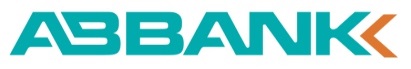 Cảm ơn bạn đã quan tâm đến thông tin tuyển dụng của ABBANK. Xin bạn vui lòng điền đầy đủ các thông tin vào chỗ trống dưới đây để chúng tôi có thể nắm rõ thông tin về bạnTHÔNG TIN CÁ NHÂN									MỐI QUAN HỆ GIA ĐÌNH (Cha, Mẹ, Anh, Chị, Em ruột, Vợ/Chồng, Con) QUÁ TRÌNH HỌC TẬP (tính từ bậc Trung học phổ thông trở lên)CÁC KHÓA ĐÀO TẠO (Nghiệp vụ, chuyên môn…)TRÌNH ĐỘ NGOẠI NGỮ & TIN HỌCKINH NGHIỆM LÀM VIỆC (liệt kê theo thứ tự từ thời gian và công việc gần đây nhất)CÁC THÔNG TIN KHÁCCho biết về người quen ( họ hàng, bạn bè..) đang làm việc tại ABBank:  Nêu tên, chức vụ, nơi công tác và số điện thoại của 2 người (không phải người thân) biết rõ về quá trình làm việc của bạn để ABBank tham khảo nếu cần thiếtTự nhận xét về những điểm mạnh và điểm yếu của  bản thân:Vui lòng trả lời các câu hỏi sau:Tôi cam đoan những thông tin trên đây là hoàn toàn đúng sự thật và chịu hoàn toàn trách nhiệm về những điều đã khai.		_______, Ngày______/____/201_          Ký tênMẪU ĐĂNG KÝ DỰ TUYỂNẢnh 3x4 (bắt buộc)Họ & Tên: Chức danh dự tuyển:Giới tính:	Nữ    		Nam Nơi đăng ký làm việc:Ngày sinh: Bạn đã nộp đơn ứng tuyển tại ABBank?  Có   Không Vị trí đã ứng tuyển (nếu có): Nơi sinh:                                 Nguyên quán:Mức lương mong muốn:Dân tộc:	Tôn giáo:Ngày có thể bắt đầu làm việc: Chiều cao:	Cân nặng: Tình trạng gia đình:  Độc thân     Đã kết hôn Số CMND:	 Ngày cấp:	Nơi cấp: Số CMND:	 Ngày cấp:	Nơi cấp: Địa chỉ thường trú:	 Địa chỉ thường trú:	 Địa chỉ liên hệ hiện nay:	 Địa chỉ liên hệ hiện nay:	 Email (nếu có):	Điện thoại di động: Email (nếu có):	Điện thoại di động: Họ tên và mối quan hệ người liên lạc khẩn khi cần:                                                 ĐT liên hệ:Họ tên và mối quan hệ người liên lạc khẩn khi cần:                                                 ĐT liên hệ:Quan hệHọ và tênGiới tínhNăm sinhNghề nghiệp - Nơi làm việcThời gian 
(Từ…đến…)Tên trường đào tạoChuyên ngành 
(nếu có)Cấp họcXếp loạiThời gian 
( Từ…đến…)Tên cơ sở đào tạoTên khóa họcChứng chỉ/ chứng nhậnXếp loạiNgoại ngữ & Tin họcBằng cấp/chứng chỉĐơn vị đào tạo/cấp bằngGiỏiKháTBYếuNgoại ngữ (Tiếng Anh)Tin học	Từ: 	đến: Tên đơn vị: Phòng/ban:Ngành hoạt động: Chức danh:Thu nhập:Mô tả ngắn gọn công việc:Loại hình:Thực tập 	Bán thời gian	Toàn thời gian	 Cộng tác viên	Tên, chức vụ, số điện thoại cấp quản lý trực tiếp:	Tên, chức vụ, số điện thoại cấp quản lý trực tiếp:	Tên, chức vụ, số điện thoại cấp quản lý trực tiếp:	Lý do thôi việc: Lý do thôi việc: Lý do thôi việc: Từ: 	đến: Tên đơn vị: Phòng/ban:Ngành hoạt động: Chức danh:Thu nhập:Mô tả ngắn gọn công việc:Loại hình:Thực tập 	Bán thời gian	Toàn thời gian	 Cộng tác viên	Tên, chức vụ, số điện thoại cấp quản lý trực tiếp:	  Tên, chức vụ, số điện thoại cấp quản lý trực tiếp:	  Tên, chức vụ, số điện thoại cấp quản lý trực tiếp:	  Lý do thôi việc: Lý do thôi việc: Lý do thôi việc: Từ:	đến:Tên đơn vị:Phòng/ban:Ngành hoạt động:Chức danh:Thu nhập:Mô tả ngắn gọn công việc:Loại hình:Thực tập 	Bán thời gian	Toàn thời gian	 Cộng tác viên	Tên, chức vụ, số điện thoại cấp quản lý trực tiếp:	Tên, chức vụ, số điện thoại cấp quản lý trực tiếp:	Tên, chức vụ, số điện thoại cấp quản lý trực tiếp:	Lý do thôi việc:Lý do thôi việc:Lý do thôi việc:Quan hệHọ và tênChức vụBộ phận/ Phòng banSố điện thoạiChi nhánh/Trụ sở chính1.- Họ tên:- Chức vụ:- Nơi công tác:- Số điện thoại:2.- Họ tên:- Chức vụ:- Nơi công tác:- Số điện thoại:Điểm mạnhĐiểm yếu1. Các thành tích hoặc giải thưởng đã đạt được trong quá trình học tập và làm việc:   ………………………………………………………………………………………………………….……………….2. Các phẩm chất cá nhân và kinh nghiệm mà bạn có thể đáp ứng được vị trí ứng tuyển:…………………………………………………………………………………………………………………………………..3. Bạn có thể làm việc ngoài giờ không? 	Có            Không  , vì………………………………………………………………………….…………………...4. Nếu do yêu cầu công tác, bạn có sẵn sàng đi công tác xa trong một thời gian?	Có            Không  , 5. Bạn mong muốn làm việc tập thể hay độc lập?        Tập thể            Độc lập    Tại sao? ………………………………………………………………………………………………………………6. Cho biết các mục tiêu nghề nghiệp của bạn trong tương lai ( ngắn hạn và dài hạn?7. Nêu những điều bạn biết về ABBANK:8. Bạn nhận được thông tin về tuyển dụng của chúng tôi từ đâu?	  Báo/Đài 		Mạng tuyển dụng online	 	          Trung tâm giới thiệu việc làm 	 Bạn bè		ABBANK website                    	           Nguồn khác …………………